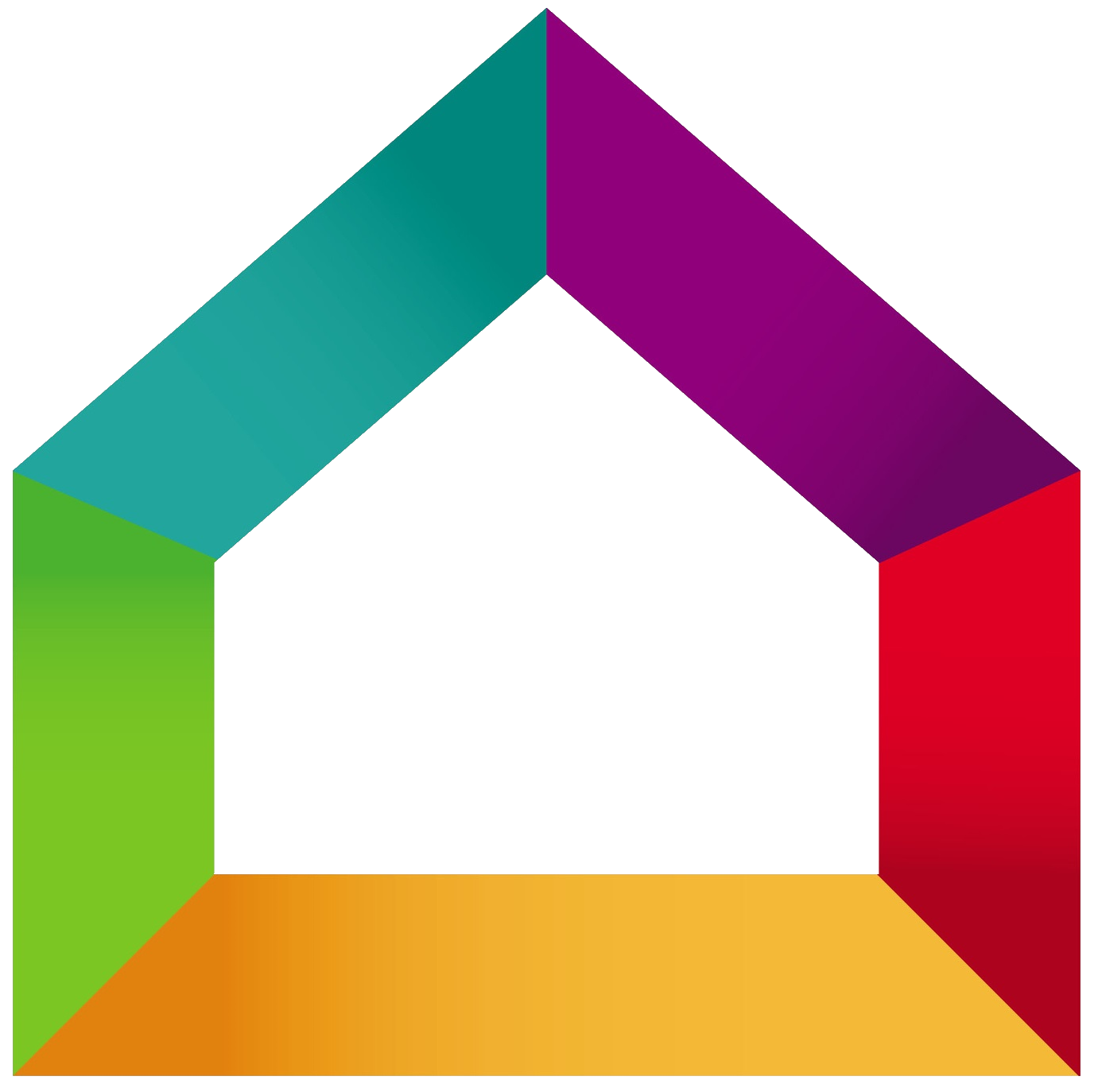 BATI’RENOV	Entreprise Bati’renov15 rue de la république78000 VersaillesTel : 01.02.03.04.05Mail : contact@bati-renov.comConditions de règlement :Acompte de 20% à la commande 1677,50 €Acompte de 30 % au début des travaux 2516,25 €Solde à la livraison, paiement comptant dès réceptionMerci de nous retourner un exemplaire de ce devis Signé avec votre nom et revêtu dela mention « Bon pour accord et commande »DésignationUnitéQuantitéPrix unitaireTotal HTConstruction d’un muret en moellons de 32m²-Muret en moellons 40cm d’épaisseur x 60cm de hauteurML 22225,00€4950,00€-Piliers en moellons 40cm x40 cm, 1,75m de hauteurU5350,00 €1750,00€Mortier de ciment dosé à 350kg :-Cimentkg6000,30€180,00€-Sablekg18000,40€720,00€Frais de déplacement U125,00 €25,00 €